January 26, 2018Mr. Steven KingExecutive Director and SecretaryWashington Utilities and Transportation Commission1300 South Evergreen Park Drive SWOlympia WA  98504-7250RE: Change of Assumed Name for Comerco, Inc. d/b/a FairPoint Long DistanceDear Mr. King:On July 3, 2017, Consolidated Communications Holdings, Inc. completed its acquisition of FairPoint Communications, Inc. This letter is to notify the Commission of the change in the assumed name for Comerco, Inc. d/b/a FairPoint Long Distance.  Effective February 19, 2018, Comerco, Inc. d/b/a FairPoint Long Distance will be Comerco, Inc. d/b/a Consolidated Communications Long Distance.  This change does not impact the corporate entity actually providing service, any of the terms and conditions of service, or any of the service offerings of Comerco, Inc.  A copy of the filing made to affect this change with the State of Washington Business Licensing Service is enclosed.Customers have been provided with notice of this change in their January billing statements as well as via a letter sent in January.Please contact me at the number below or Beth Westman at 207.535.4249 or bwestman@fairpoint.com with any questions or concerns regarding this filing.Sincerely,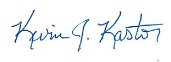 Kevin KastorManager Legislative and RegulatoryConsolidated Communications P: 936-788-7420kevin.kastor@consolidated.com